ESTADISTICAS TRIMESTRALES DE LA UNIDAD DE TRANSPARENCIA TEOCALTICHE, JALISCO 2019 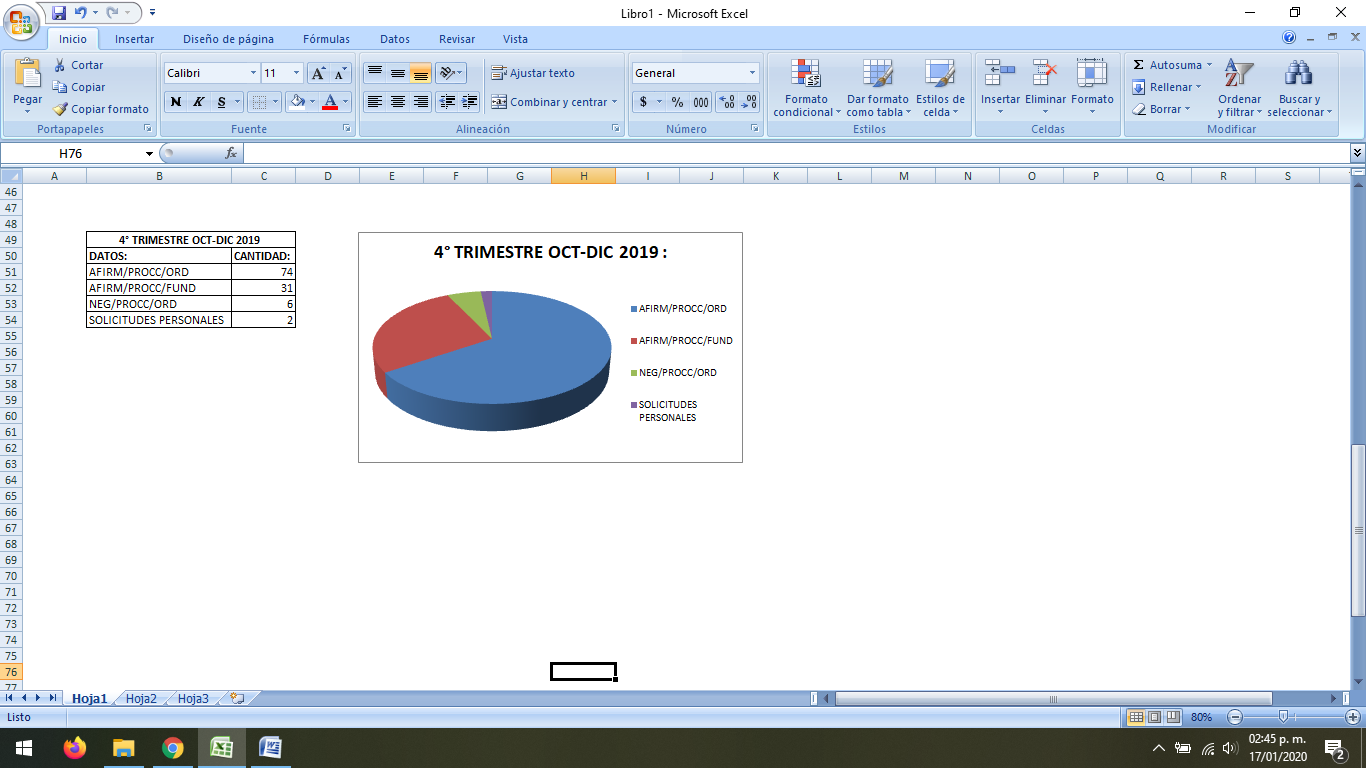 